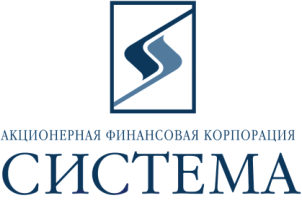 ЗАО «Сбербанк-АСТ»Исх.22/201220 сентября 2012г.ТЕХНИЧЕСКОЕ ЗАДАНИЕ НА ПОСТАВКУ Предмет закупки - поставка и настройка оборудования видеоконференцсвязиОбращаем Ваше внимание, что подача предложений, проводится путем снижения начальной максимальной цены договора (итоговой цены). При заключении договора с Победителем цена за единицу товара определяется путем уменьшения максимальной цены за единицу товара, указанной в спецификации на коэффициент снижения, полученный в ходе подачи предложений от начальной максимальной стоимости договора (итоговой цены).Срок поставки – в течение 10 дней с даты заключения договора. Способы оплаты – безналичный расчет,  50% - аванс на основании выставленного счета, 50% - в течение трех дней после подписания Акта сдачи-приемки работ.Требования к работам по настройке оборудования: К комплексу наведения на говорящего (EagleEye Director) предъявляются следующие требования:должны подключатся две камеры (EagleEye III 1080p);комплекс должен обеспечивать переключение между камерами (общий план или говорящий участник);комплекс должен подключатся непосредственно к кодеку ВКС без промежуточного оборудования;выходной видеопоток формируется автоматически, общий план показывается в моменты перехода слова от одного участника конференции к другому;комплекс должен одновременно преобразовывать голос, находит точный контур лица и выводит изображение на экран, при этом “приближать” говорящего участника;в комплекс должен входить массив из семи микрофонов.Требования к организации ВКС сети.Схема организации связи  должна обеспечивать: использование открытой архитектуры, позволяющей интегрироваться с другими видеосистемами ОАО АФК "Система"возможность самотестирования и мониторинга работоспособности всех компонентов системы.готовность к проведению видеоконференций ежесуточно в течение 24 часов, за исключением периодов планового технического обслуживания и модернизации. видеоконференцсвязь типа Телепрезенс должна обеспечиваться без предварительной настройки – набором номера удаленного абонента, или выбором абонента из списка.Требования к выполнению работ.Необходимо выполнить работы по внедрению 2 терминалов ВКС на объекте ОАО АФК "Система" по адресу: г. Москва, ул. Пречистенка д. 17/9. По  окончании работ, терминалы должны осуществлять видеовызовы на другие видеотерминалы сети в режиме точка-точка, на сервер видеконференцсвязи Polycom RMX 2000  в режиме многоточечной видеоконференцсвязи, с разрешением до 720р, а так же отображение контента с помощью функции People+Content IP во время сеанса ВКС и вне сеанса.Назначением работ являются поставка оборудования, монтажные, пуско-наладочные работы, приемо-сдаточные испытания, а также комплект исполнительной документации.Состав работ по пуско-наладке оборудования:подключение инсталлированного оборудования к питанию 220В;подключение оборудования системы СВКС к транспортному сегменту с интерфейсом 10/100BaseTX. Специально выделенные для этого розетки RJ45 предоставляются Заказчиком и располагаются на расстоянии не более 3- от смонтированного оборудования;базовая настройка терминалов, согласно плана IP нумерации, включает в себя: IP адрес, маски подсети, адрес шлюза, а также максимальной скорости подключения к / от удалённых узлов системы СВК;настройка средств отображения включает в себя: настройка яркости, контрастности, цвета, насыщенности;настройка средств озвучивания включает в себя: настройка громкости и тембра звука.Состав работ по тестированию оборудованияТестирование системы СВКС осуществляется на основе разработанной «Исполнителем»  и утвержденной Заказчиком Программы методики приемосдаточных испытаний (ПМИ);ПМИ системы СВКС должна обеспечивать проведение приемочных испытаний и обеспечивать проверку соответствия установленной системы требованиям настоящего ТЗ;По окончанию тестирования подписывается протоколы проведения испытаний.Обязательные требования: Участник должен соответствовать требованиям, предъявляемым законодательством Российской Федерации к лицам, осуществляющим выполнение работ/оказание услуг, являющиеся предметом электронных торгов.Участник должен соответствовать требованию о не проведении ликвидации участника электронных торгов или не проведении в отношении участника электронных торгов процедуры банкротства.Участник должен соответствовать требованию о не приостановлении деятельности участника  электронных торгов в порядке, предусмотренном Кодексом Российской Федерации об административных правонарушениях на день регистрации участника на электронные торги.Участник должен соответствовать требованию об отсутствии у участника электронных торгов задолженности по начисленным налогам, сборам и иным обязательным платежам в бюджеты любого уровня или государственные внебюджетные фонды за прошедший календарный год, размер которой превышает двадцать пять процентов балансовой стоимости активов участника электронных торгов по данным бухгалтерской отчетности за последний завершенный отчетный период, что подтверждается актом сверки, выданным ИФНС о состоянии расчетов с бюджетами всех уровней и внебюджетными фондами за последний отчетный период, с отметкой налогового органа.Участник не должен оказывать влияние на деятельность Заказчика, Организаторов, та также сотрудников и аффилированных лиц. Участник должен работать  на Российском рынке не менее трех лет и  соответствовать требованию об отсутствии фактов нарушения обязательств по договорам с ОАО АФК «Система», в том числе фактов задержки поставок товаров/выполнения работ/предоставления услуг в течение последнего календарного года.Участник должен действовать и иметь действующие филиалы (агентства, подразделения, представительства, склады) на территории г.Москвы и Московской области.Дополнительные условия:Условия поставки – доставка осуществляется транспортом Поставщика, включая погрузку/выгрузку товара. При приеме товара Заказчик имеет право проводить выборочный контроль качества товара, а в случае возникновения необходимости Заказчик осуществляет контроль в размере 100% объема поставляемого товара. Поставщик производит доставку товара в рабочие часы и не позднее за 1 час до окончания рабочего времени. Адрес поставки –   г. Москва, ул. Пречистенка, д.17.Требования к обслуживанию и расходам на эксплуатацию – все расходы в рамках гарантийного обслуживания (замена, ремонт) несет Поставщик.Порядок формирования цены – цена должна быть указана в рублях,  являться фиксированной на весь срок действия договора, должна включать в себя все расходы на перевозку, страхование, уплату таможенных пошлин, налогов (в т.ч. НДС), доставку к месту нахождения склада Заказчика, всех погрузочно-разгрузочных работ (в т.ч. занос товара на склад Заказчика или к месту его хранения) и другие обязательные платежи.В течение одного рабочего дня после окончания электронных торгов Победитель должен направить по  адресу patrina@sistema.ru, копию коммерческого предложения, поданного в ходе проведения электронных торгов  с указанием спецификации на поставку Товара, исполнения обязательных и основных требований,  заверенное подписью руководителя и печатью компании.В течение пяти рабочих дней после окончания электронных торгов Победитель должен по требованию Заказчика, в случае если он не имеет договорных отношений с Заказчикам, предоставить следующие документы:- выписку из ЕГРЮЛ (копия или оригинал) Директор по закупочной деятельности                                               А.В.Никифоров№Наименование товараПроизводи-тель / маркаОписание потребительских свойствЕд. измеренияКол-во Начальная максимальная цена за ед. товара, с НДС, руб.Начальная максимальная сумма торгов, руб. с НДС1HDX 7000-720: HDX 7000 HD codec, EagleEye camera, HDX mic array, Russian rmt. Cables: 2 component video (DVI-RCA), audio (RCA-RCA), LAN, Eur pwr. PALPolycomВидеотерминал HDX 7000- 720, Поддержка P+C, PPCIP. С возможностью установки лицензии HDX MPPlus.Шт.1402427,14402427,142EagleEye HD, EagleEye View and EagleEye QDX Camera wall/panel/shelf mounting bracket2215-24143-001 Eagle Eye Camera wall/panel/shelf mounting bracket Комплектдля крепления камеры  на стену, панельили плоскопанельны й монитор.Шт.2468389763EagleEye Director and one EagleEye 3 Camera, compatible with EE 2, EE 3, HDCI inputs and HDX software version 3.0.1 or later. Includes required power supply adaptor. UK/Eur/Aus/Sw pwr cord.(Maintenance Required)Polycom7200-82631-015 EagleEye Director -  Блокуправления  видеокамерамиEagleEye вкомплекте с  видеокамеройEagleEye 3 CameraШт.13779373779374HDX 4500 Executive Desktop System, includes: P+C, People On Content licenses, 24" Widescreen Display, Keypad, Eur pwr cord, Included cables: VGA, DVI, 3.5 mm stereo, and LANPolycomВидеотерминалHDX 4500, 24" Widescreen Display, клавиатура. ПоддержкаP+C, People On Content.Шт.13750143750141 164 744,00